2018年行銷傳播傑出貢獻獎_作品報名表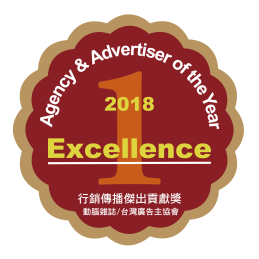 【年度傑出數位行銷_行動行銷獎】報獎公司名稱報獎公司名稱作品名稱作品名稱客戶公司名稱客戶公司名稱作品聯絡人資料作品聯絡人資料作品聯絡人資料作品聯絡人資料作品聯絡人資料姓名部門/職稱連絡電話E-mail具體事蹟具體事蹟具體事蹟具體事蹟具體事蹟品牌及行銷課題（說明市場背景、行銷挑戰及目標任務）（說明市場背景、行銷挑戰及目標任務）（說明市場背景、行銷挑戰及目標任務）（說明市場背景、行銷挑戰及目標任務）執行時間(說明此行銷活動的執行時間)(說明此行銷活動的執行時間)(說明此行銷活動的執行時間)(說明此行銷活動的執行時間)精彩執行(說明此作品如何消費者洞察與整合資源創造最大綜效，並且讓消費者在接觸不同行動載具上的創意與每一個載具的contact point及互動串連效果)(說明此作品如何消費者洞察與整合資源創造最大綜效，並且讓消費者在接觸不同行動載具上的創意與每一個載具的contact point及互動串連效果)(說明此作品如何消費者洞察與整合資源創造最大綜效，並且讓消費者在接觸不同行動載具上的創意與每一個載具的contact point及互動串連效果)(說明此作品如何消費者洞察與整合資源創造最大綜效，並且讓消費者在接觸不同行動載具上的創意與每一個載具的contact point及互動串連效果)品牌與內容契合度(說明此品牌個性與運用傳播媒介的契合度與表達方式)(說明此品牌個性與運用傳播媒介的契合度與表達方式)(說明此品牌個性與運用傳播媒介的契合度與表達方式)(說明此品牌個性與運用傳播媒介的契合度與表達方式)傳播效益(說明此作品在行銷的過程中具體的傳播效益，請提出數據)(說明此作品在行銷的過程中具體的傳播效益，請提出數據)(說明此作品在行銷的過程中具體的傳播效益，請提出數據)(說明此作品在行銷的過程中具體的傳播效益，請提出數據)備註備註備註備註備註應繳資料如未盡齊全，籌備會將主動聯絡參賽者補齊資料。本表以五頁為限，超出不予使用。此表請以PDF檔案格式繳交，檔案限15MB。請以報獎公司_獎項類別_獎項名稱作為檔名。 Ex動腦雜誌_整合行銷獎_39周年campaign如有補充簡報也請以PDF檔案格式呈現（限15MB）。請於規定的作品上傳時間內(10/3-10/12)上傳此作品報名表，及其他作品簡報、照片、影片等補充資料。應繳資料如未盡齊全，籌備會將主動聯絡參賽者補齊資料。本表以五頁為限，超出不予使用。此表請以PDF檔案格式繳交，檔案限15MB。請以報獎公司_獎項類別_獎項名稱作為檔名。 Ex動腦雜誌_整合行銷獎_39周年campaign如有補充簡報也請以PDF檔案格式呈現（限15MB）。請於規定的作品上傳時間內(10/3-10/12)上傳此作品報名表，及其他作品簡報、照片、影片等補充資料。應繳資料如未盡齊全，籌備會將主動聯絡參賽者補齊資料。本表以五頁為限，超出不予使用。此表請以PDF檔案格式繳交，檔案限15MB。請以報獎公司_獎項類別_獎項名稱作為檔名。 Ex動腦雜誌_整合行銷獎_39周年campaign如有補充簡報也請以PDF檔案格式呈現（限15MB）。請於規定的作品上傳時間內(10/3-10/12)上傳此作品報名表，及其他作品簡報、照片、影片等補充資料。應繳資料如未盡齊全，籌備會將主動聯絡參賽者補齊資料。本表以五頁為限，超出不予使用。此表請以PDF檔案格式繳交，檔案限15MB。請以報獎公司_獎項類別_獎項名稱作為檔名。 Ex動腦雜誌_整合行銷獎_39周年campaign如有補充簡報也請以PDF檔案格式呈現（限15MB）。請於規定的作品上傳時間內(10/3-10/12)上傳此作品報名表，及其他作品簡報、照片、影片等補充資料。應繳資料如未盡齊全，籌備會將主動聯絡參賽者補齊資料。本表以五頁為限，超出不予使用。此表請以PDF檔案格式繳交，檔案限15MB。請以報獎公司_獎項類別_獎項名稱作為檔名。 Ex動腦雜誌_整合行銷獎_39周年campaign如有補充簡報也請以PDF檔案格式呈現（限15MB）。請於規定的作品上傳時間內(10/3-10/12)上傳此作品報名表，及其他作品簡報、照片、影片等補充資料。